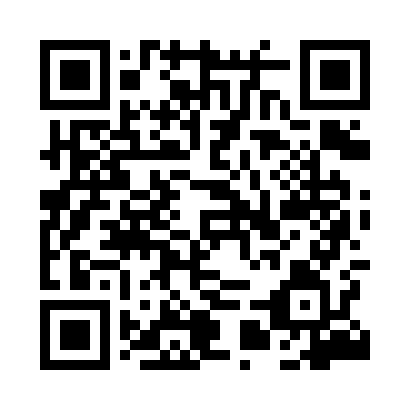 Prayer times for Laznia, PolandWed 1 May 2024 - Fri 31 May 2024High Latitude Method: Angle Based RulePrayer Calculation Method: Muslim World LeagueAsar Calculation Method: HanafiPrayer times provided by https://www.salahtimes.comDateDayFajrSunriseDhuhrAsrMaghribIsha1Wed2:545:1412:365:417:5810:092Thu2:515:1212:365:428:0010:123Fri2:475:1112:365:438:0110:144Sat2:445:0912:365:448:0310:175Sun2:415:0712:355:458:0410:206Mon2:385:0612:355:468:0610:237Tue2:355:0412:355:478:0710:268Wed2:315:0212:355:488:0910:299Thu2:285:0112:355:498:1010:3210Fri2:254:5912:355:508:1210:3511Sat2:214:5812:355:518:1310:3812Sun2:204:5612:355:518:1510:4113Mon2:194:5512:355:528:1610:4314Tue2:194:5312:355:538:1810:4415Wed2:184:5212:355:548:1910:4416Thu2:184:5112:355:558:2010:4517Fri2:174:4912:355:568:2210:4618Sat2:174:4812:355:568:2310:4619Sun2:164:4712:355:578:2510:4720Mon2:164:4512:355:588:2610:4721Tue2:154:4412:355:598:2710:4822Wed2:154:4312:366:008:2810:4923Thu2:144:4212:366:008:3010:4924Fri2:144:4112:366:018:3110:5025Sat2:144:4012:366:028:3210:5026Sun2:134:3912:366:028:3310:5127Mon2:134:3812:366:038:3510:5228Tue2:134:3712:366:048:3610:5229Wed2:124:3612:366:058:3710:5330Thu2:124:3512:366:058:3810:5331Fri2:124:3512:376:068:3910:54